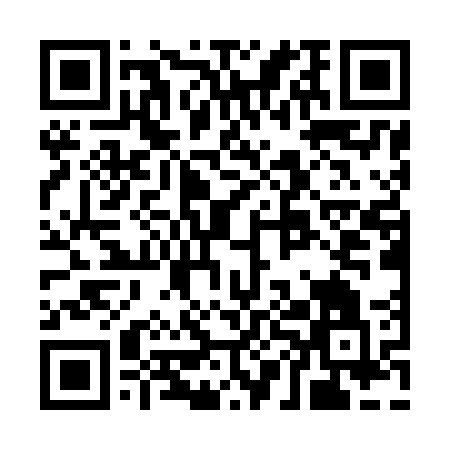 Ramadan times for Marseille, Provence-Alpes-Cote d'Azur, FranceMon 11 Mar 2024 - Wed 10 Apr 2024High Latitude Method: Angle Based RulePrayer Calculation Method: Islamic Organisations Union of FranceAsar Calculation Method: ShafiPrayer times provided by https://www.salahtimes.comDateDayFajrSuhurSunriseDhuhrAsrIftarMaghribIsha11Mon5:565:566:5712:484:046:406:407:4212Tue5:545:546:5512:484:056:426:427:4313Wed5:525:526:5412:484:066:436:437:4414Thu5:505:506:5212:484:066:446:447:4615Fri5:495:496:5012:474:076:456:457:4716Sat5:475:476:4812:474:086:466:467:4817Sun5:455:456:4712:474:086:486:487:4918Mon5:435:436:4512:464:096:496:497:5119Tue5:415:416:4312:464:106:506:507:5220Wed5:395:396:4112:464:106:516:517:5321Thu5:385:386:3912:464:116:526:527:5422Fri5:365:366:3812:454:126:546:547:5623Sat5:345:346:3612:454:126:556:557:5724Sun5:325:326:3412:454:136:566:567:5825Mon5:305:306:3212:444:136:576:577:5926Tue5:285:286:3012:444:146:586:588:0127Wed5:265:266:2912:444:147:007:008:0228Thu5:245:246:2712:434:157:017:018:0329Fri5:235:236:2512:434:167:027:028:0530Sat5:215:216:2312:434:167:037:038:0631Sun6:196:197:221:435:178:048:049:071Mon6:176:177:201:425:178:058:059:092Tue6:156:157:181:425:188:078:079:103Wed6:136:137:161:425:188:088:089:114Thu6:116:117:151:415:198:098:099:135Fri6:096:097:131:415:198:108:109:146Sat6:076:077:111:415:208:118:119:157Sun6:056:057:091:415:208:128:129:178Mon6:036:037:081:405:218:148:149:189Tue6:026:027:061:405:218:158:159:1910Wed6:006:007:041:405:228:168:169:21